ご入居までの手順ご入居を希望される方は下記にご連絡下さい。・訪問調査・面談・入居通知・契約・入居お気軽にご相談ください。カーサ・ミーアはな連絡先０２８２－２５－７３８８施設の概要◇名称住宅型有料老人ホーム　カーサ・ミーアはな◇所在地〒　３２９－４４２５栃木県栃木市大平町新１５２１－５◇施設の類型住宅型有料老人ホーム◇居住権利形態利用権方式◇利用料の支払い方式月払い方式◇入居時要件要介護認定を受けた方◇居室区分全室個室（9床）◇敷地・建物の概要敷地面積/1.271㎡延床面積/620.43㎡構造/鉄骨造・２階建て・耐火構造アクセス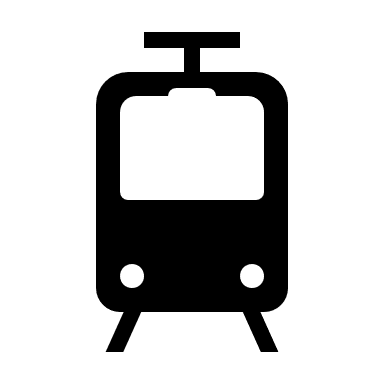 東武日光線　新大平下駅より徒歩２０分お車で約５分ＪＲ両毛線　栃木駅よりお車で約１０分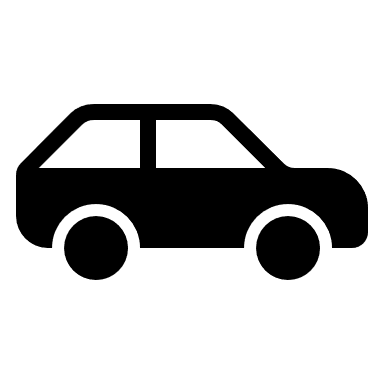 栃木インターからお車で約２５分佐野インターからお車で約２０分施設の概要◇名称住宅型有料老人ホーム　カーサ・ミーアはな◇所在地〒　３２９－４４２５栃木県栃木市大平町新１５２１－５◇施設の類型住宅型有料老人ホーム◇居住権利形態利用権方式◇利用料の支払い方式月払い方式◇入居時要件要介護認定を受けた方◇居室区分全室個室（9床）◇敷地・建物の概要敷地面積/1.271㎡延床面積/620.43㎡構造/鉄骨造・２階建て・耐火構造アクセス東武日光線　新大平下駅より徒歩２０分お車で約５分ＪＲ両毛線　栃木駅よりお車で約１０分栃木インターからお車で約２５分佐野インターからお車で約２０分住宅型有料老人ホームカーサ・ミーアは　　な四季折々の栃木市で・・皆様との出会いに感謝・・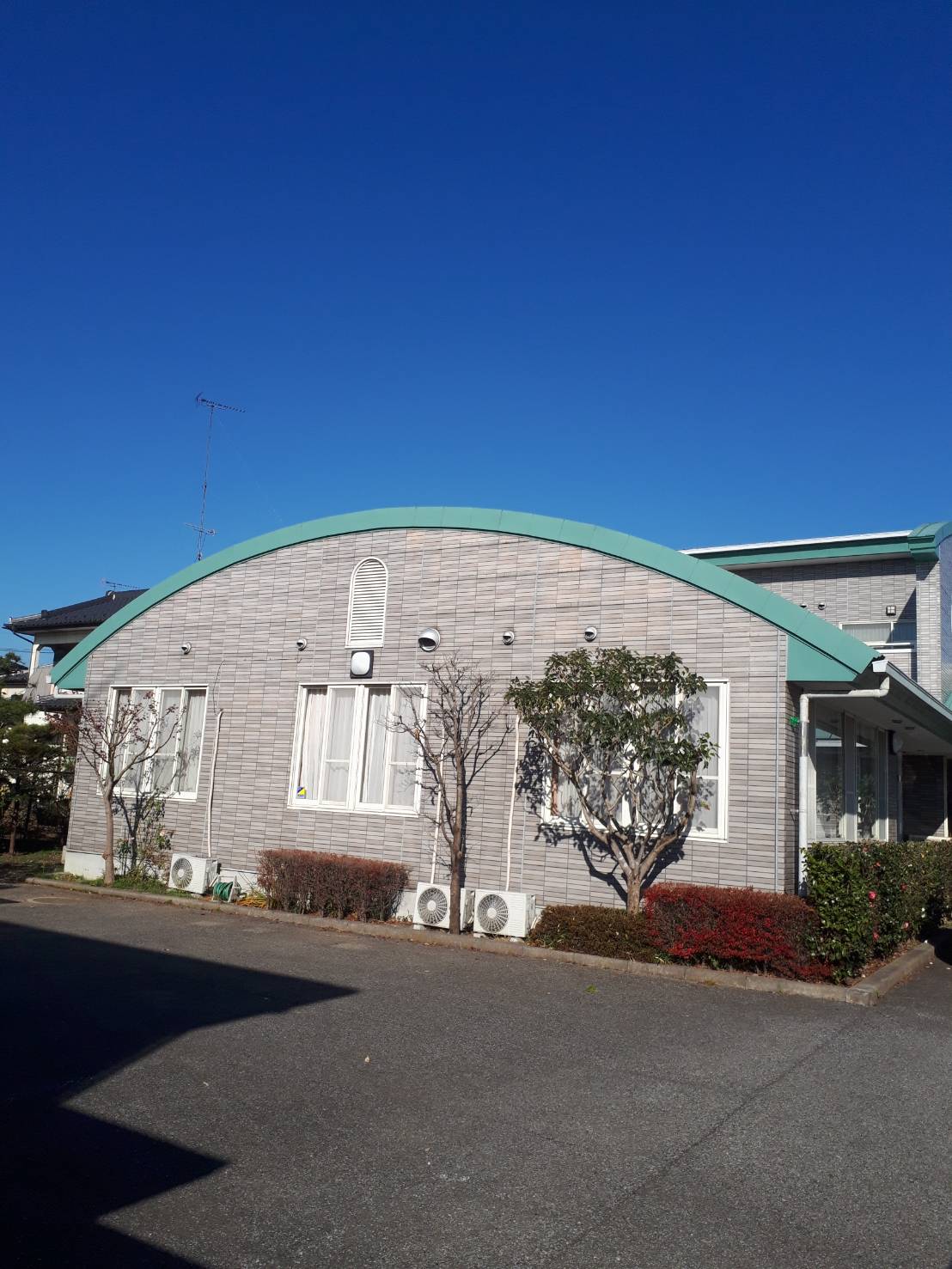 ３２９－４４２５栃木県栃木市大平町新１５２１－５ＴＥＬ　０２８２－２５－７３８８ＦＡＸ　０２８２－２５－７３２０ご案内■少人数対応の住宅型のホームで、お一人お一人に深く寄り添えるよう配慮しております。■医療ニーズの高いお客様へ個々の状態に合った質の高いケアの提供を行います。■各医療機関・薬局・訪問看護との連携を図りながら、終末期・ターミナルの方への対応も行います。またＴＨＰ（トータルヘルスプランナー）が在籍し、相談支援を行います。■地域交流・異世代間の交流・セラピストによる心理ケアなどを取り入れております。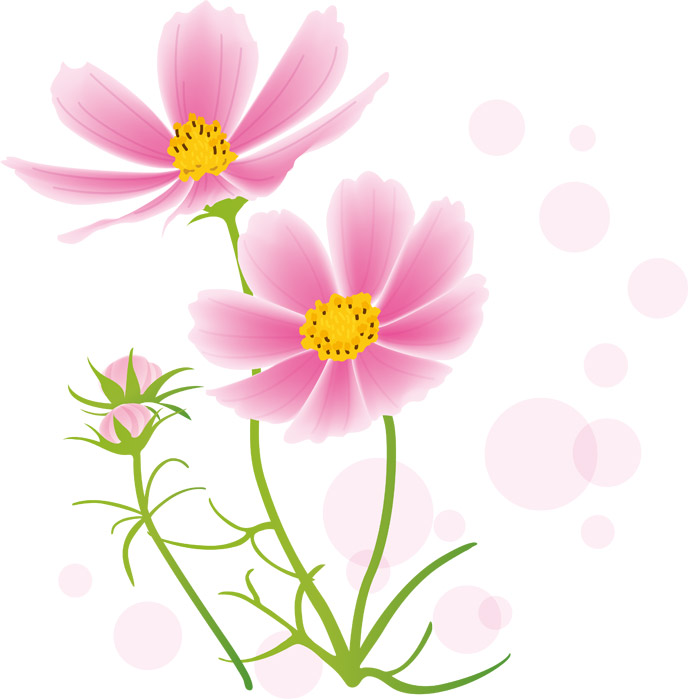 カーサ・ミーアはな花々に囲まれ、人が集う我が家と言う意味です。お客様・スタッフ共に素敵な我が家を作りましょう。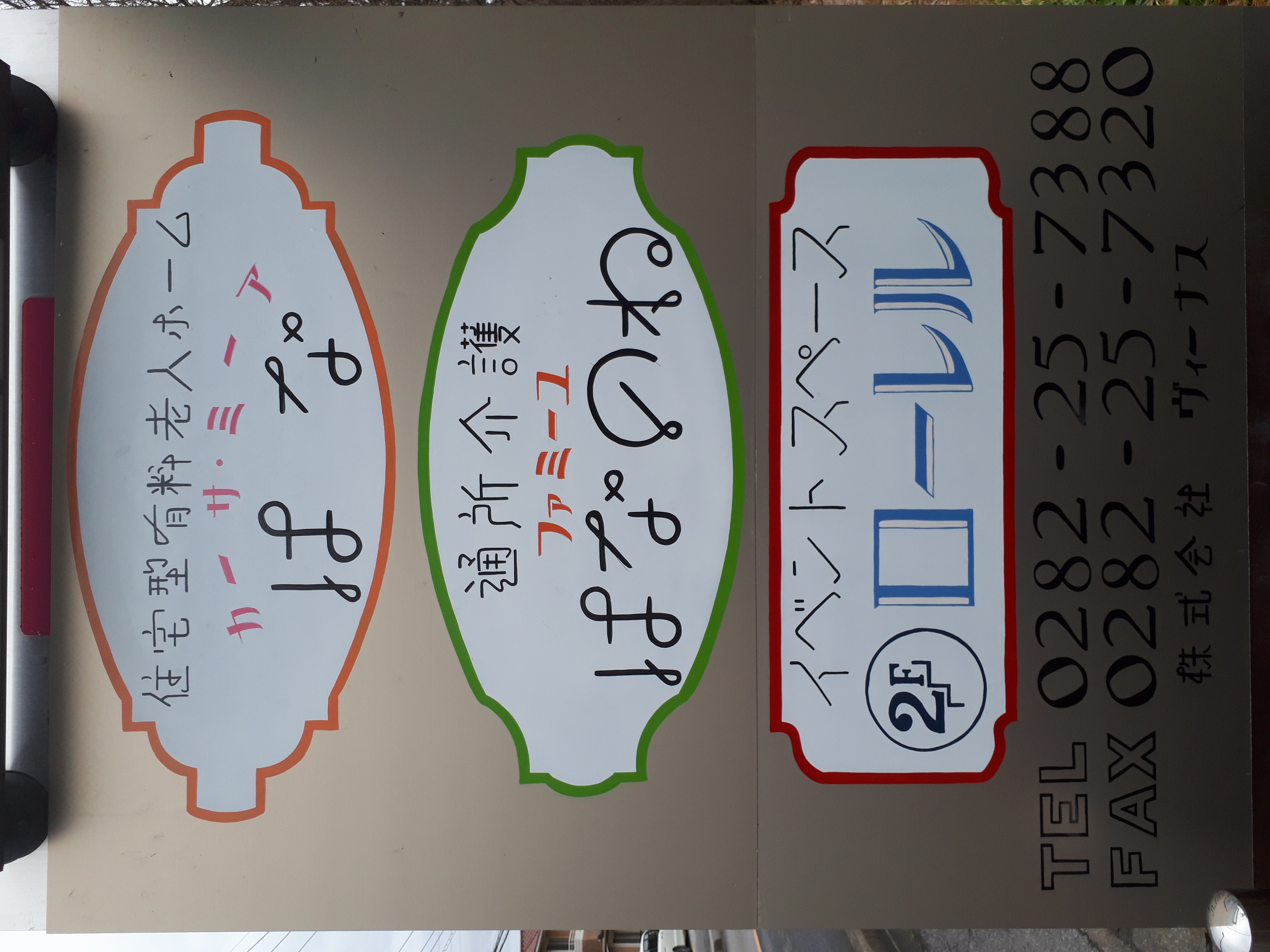 ご案内■少人数対応の住宅型のホームで、お一人お一人に深く寄り添えるよう配慮しております。■医療ニーズの高いお客様へ個々の状態に合った質の高いケアの提供を行います。■各医療機関・薬局・訪問看護との連携を図りながら、終末期・ターミナルの方への対応も行います。またＴＨＰ（トータルヘルスプランナー）が在籍し、相談支援を行います。■地域交流・異世代間の交流・セラピストによる心理ケアなどを取り入れております。カーサ・ミーアはな花々に囲まれ、人が集う我が家と言う意味です。お客様・スタッフ共に素敵な我が家を作りましょう。広い施設でゆっくりとした時間が過ごせます。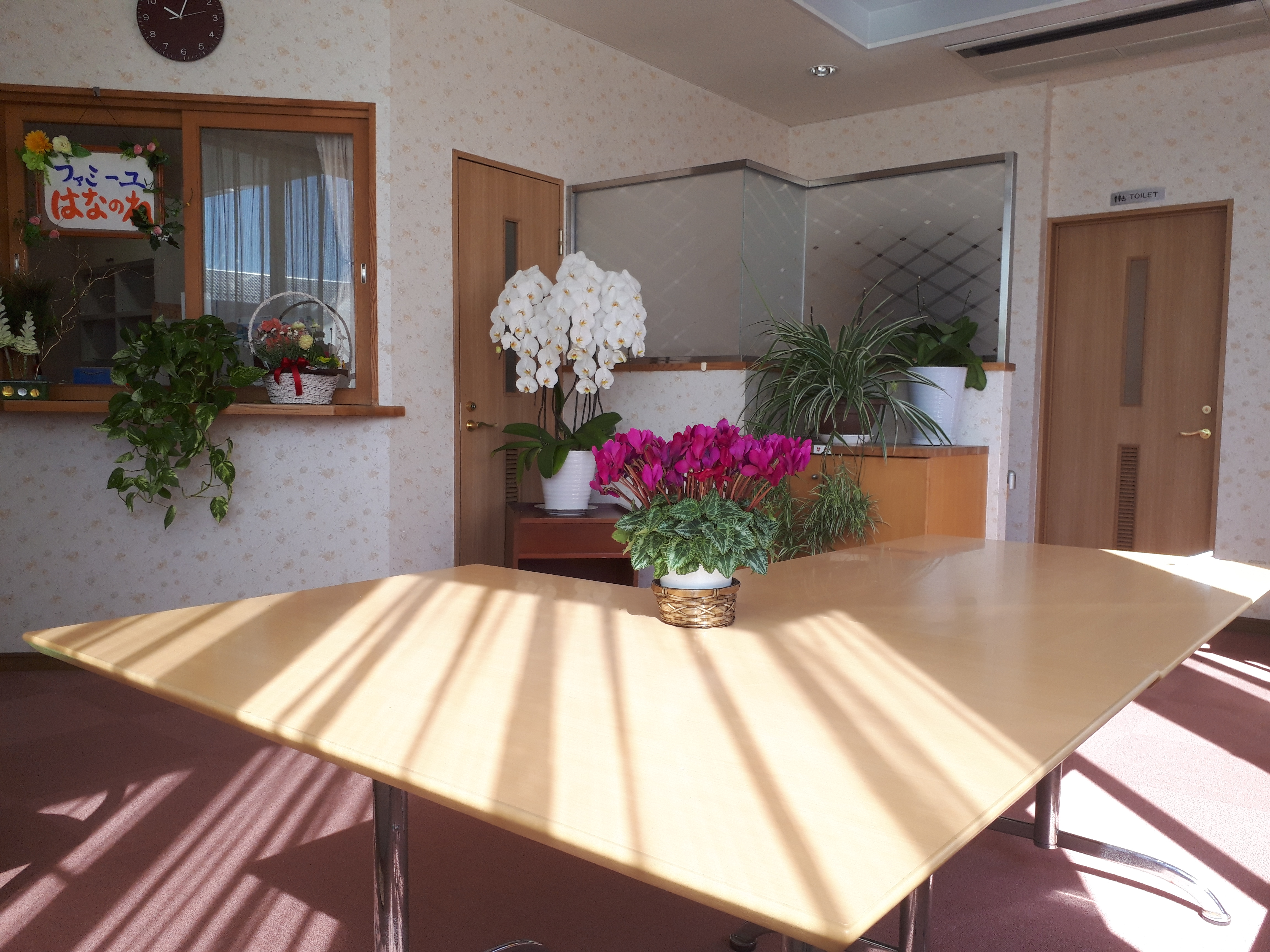 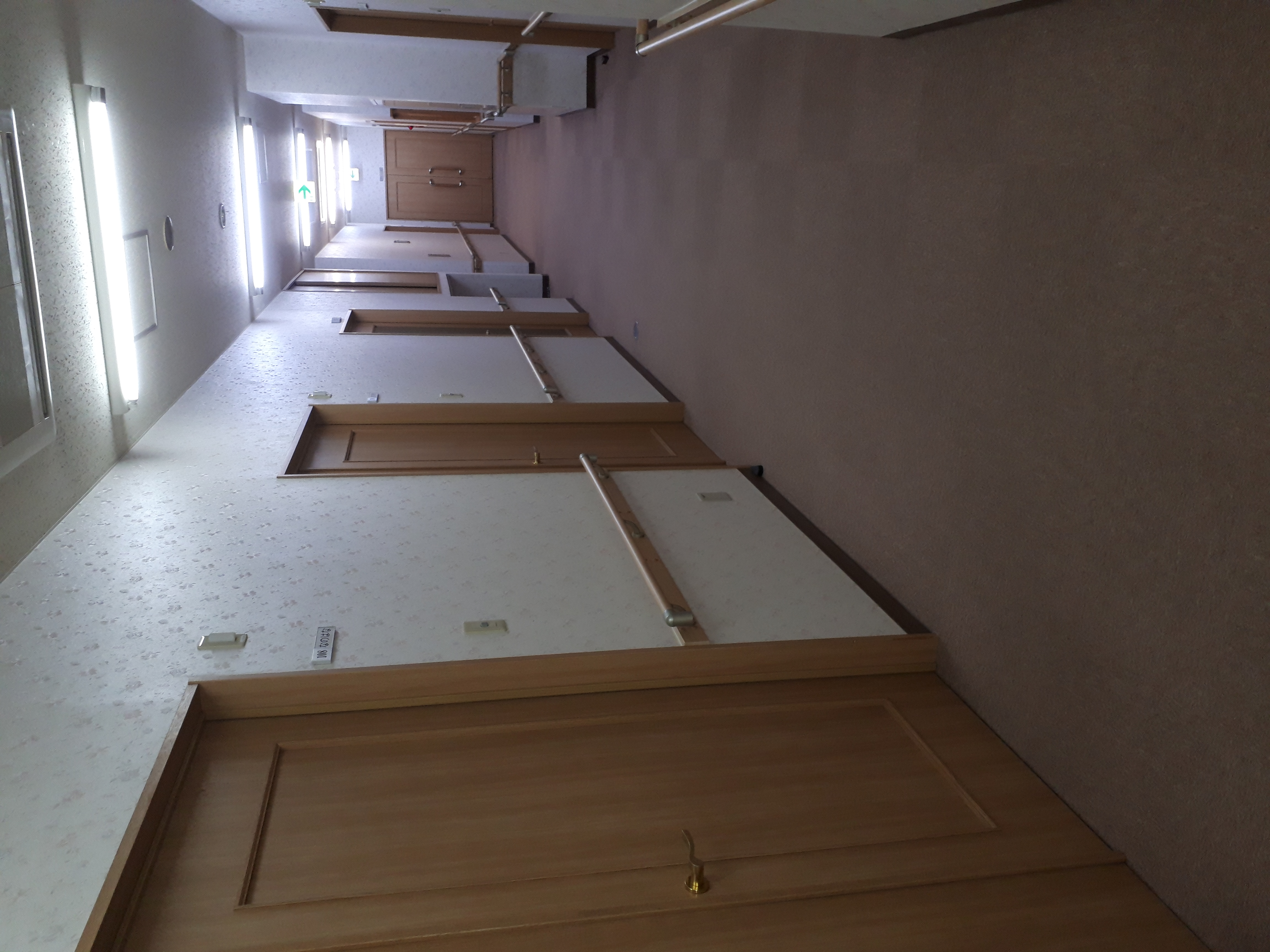 個人の自由な空間が保たれます。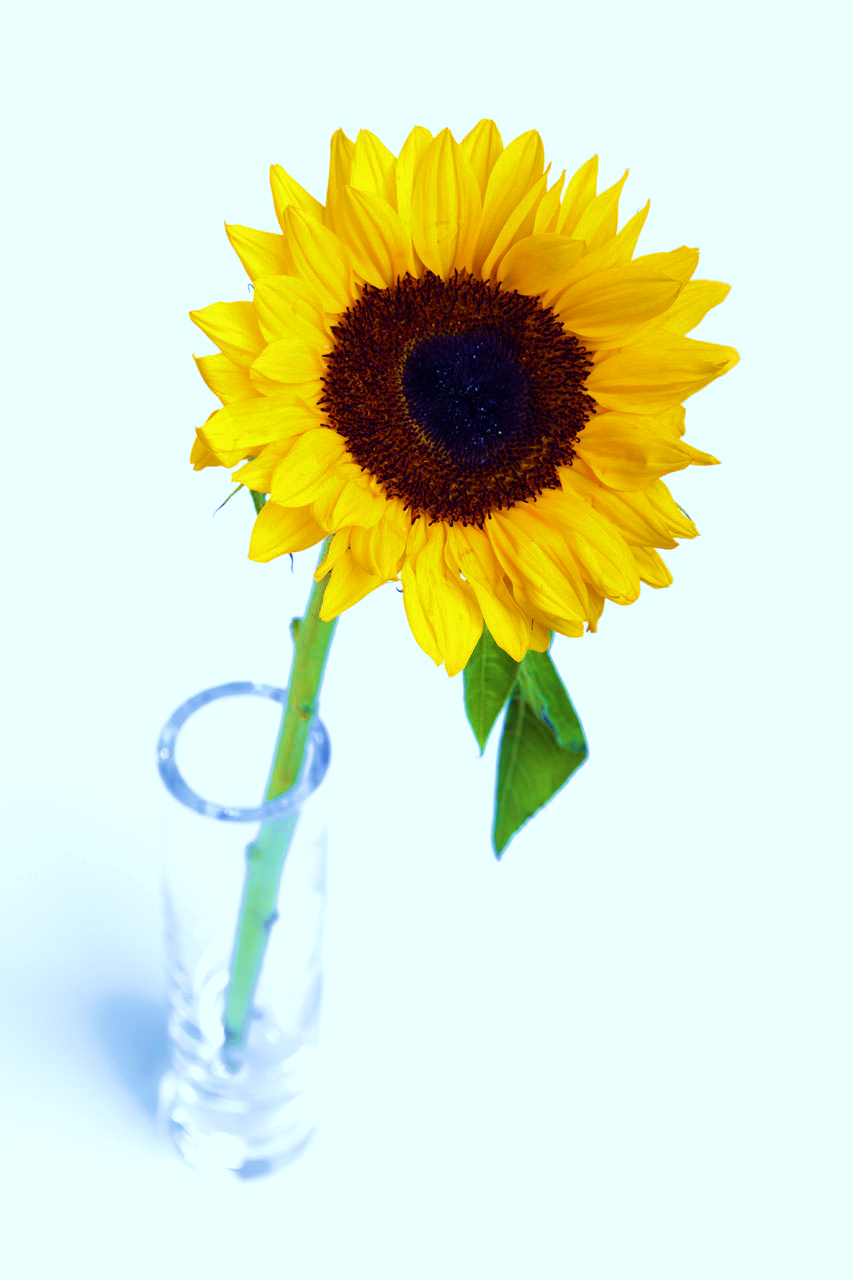 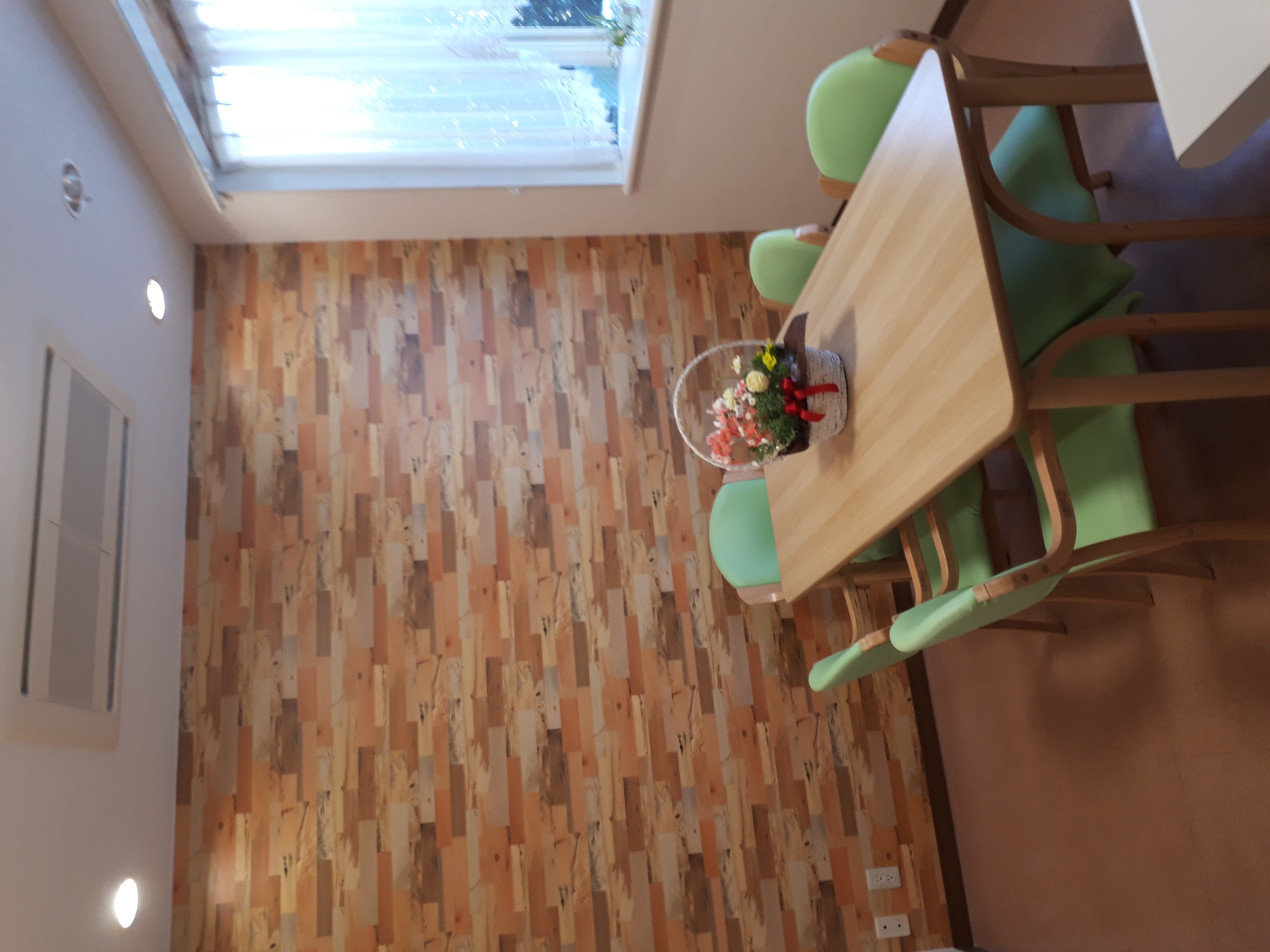 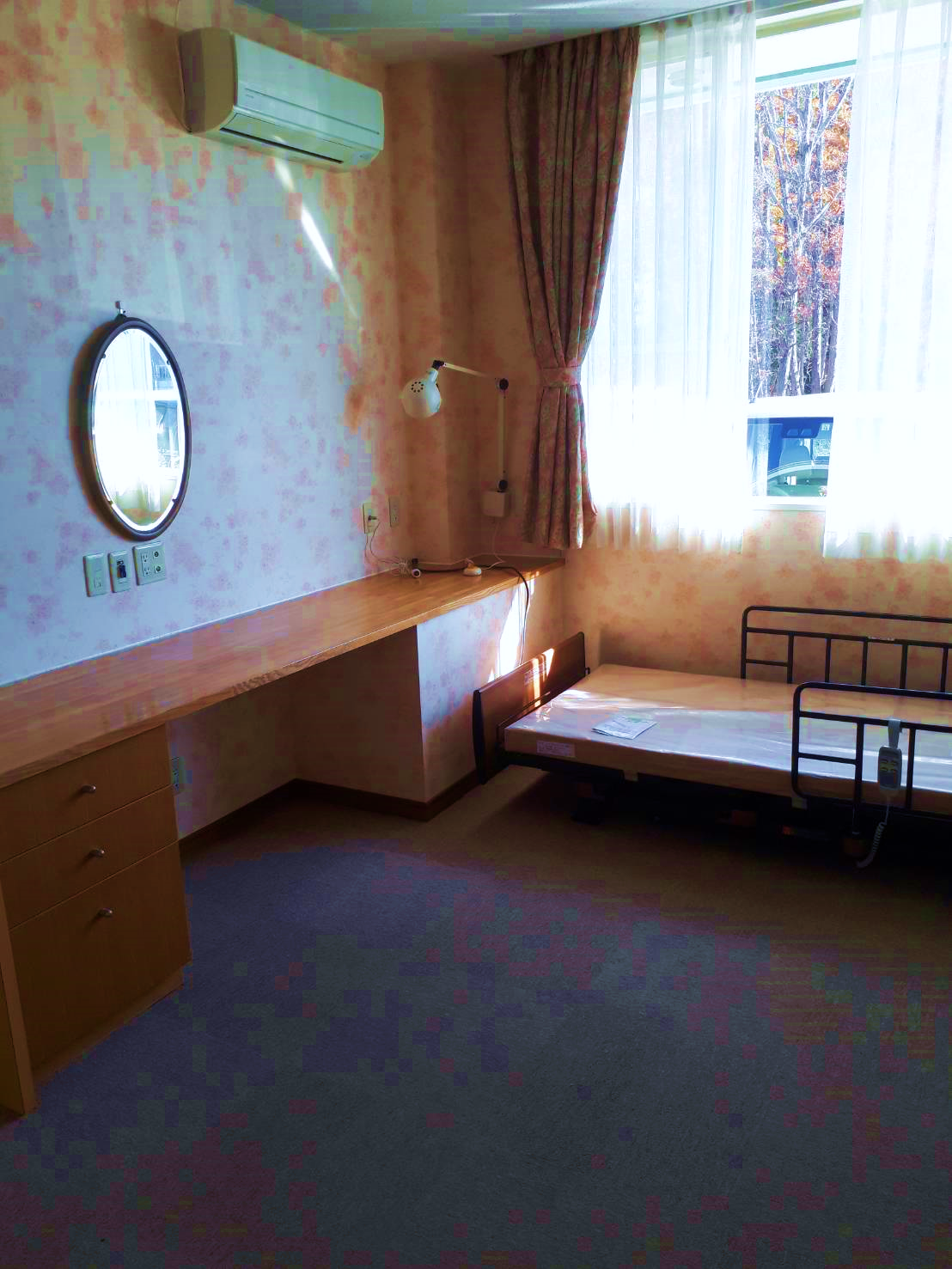 お一人お一人の思い出のアルバムを。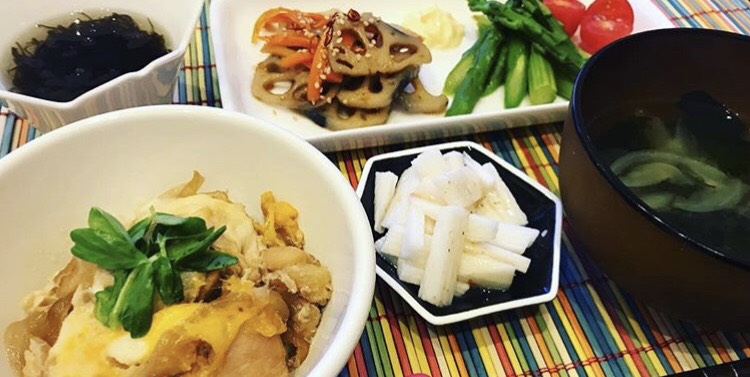 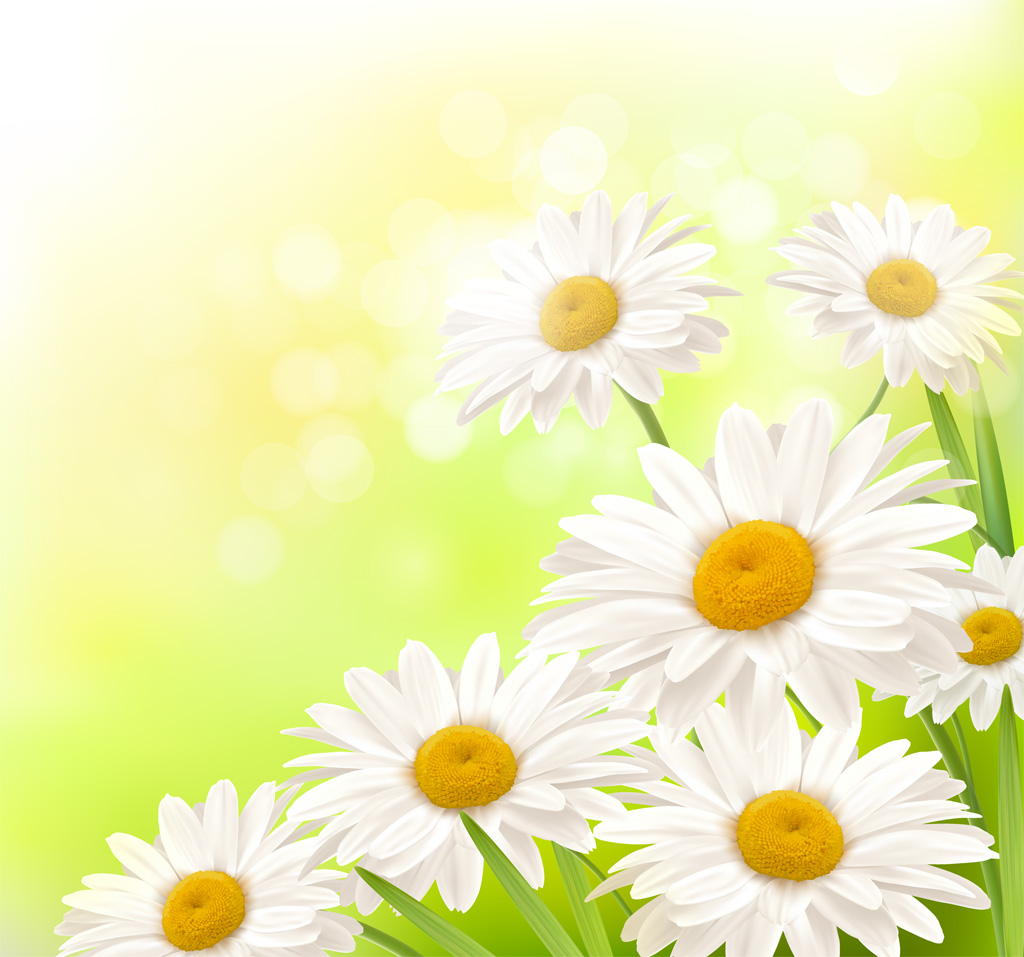 24時間スタッフが常駐します。◆フロントサービス来訪・外出の管理・郵便物・宅配便の受け取り居室への配達・電話取次◆生活サービス買い物代行・居室清掃・洗濯・役所等への手続き代行・外部業者への取次など◆健康管理サービス健康チェック・定期健康診断・健康相談・生活指導・医師の往診・医療支援・入退院時の手続きや同行・緊急時の対応◆食事サービス3食・行事食の提供、医療食などの特別食の提供など。◆ケアマネージャー・訪問介護事業所など外部サービスの紹介◆趣味活動・季節行事・レクリエーションなどの実施